                                                 ΑΝΑΚΟΙΝΩΣΗ        Έχοντας υπόψη :1.Την ανάγκη ανάδειξης μελών (τακτικών και αναπληρωματικών) για τη συγκρότηση Επιτροπών των άρθρων 73, 74 & 75 του Ν. 3669/2008  παραλαβής έργων μέχρι ποσού του 1/000.000,00 € χωρίς Φ.Π.Α. για το οικονομικό έτος 2014, σύμφωνα με τα άρθρα 53 και 55 του  Π.Δ. 609/85 και άρθρου 16 του Π.Δ. 171/87, και του άρθρου 61 του Ν. 4257/2014, όπως διαμορφώθηκε, συστήνονται τριμελείς Επιτροπές που αποτελούνται από ένα δημοτικό σύμβουλο  με τον αναπληρωματικό του κατόπιν κληρώσεως   και από δύο τεχνικούς υπαλλήλους που προκύπτουν κατόπιν κληρώσεως με τους αναπληρωματικούς τους.Για τον Δημοτικό σύμβουλο εκδίδεται Απόφαση Δ.Σ. . Η συγκρότηση της επιτροπής γίνεται με απόφαση Δ.Σ.  2. Τις διατάξεις  του άρθρου 26 του Ν. 4024/2011.3. Την υπ΄αριθ. ΔΙΣΚΠΟ/Φ.18/οικ. 21508/04-11-2011 Απόφαση του Υπουργού Διοικητικής Μεταρρύθμισης και Ηλεκτρονικής Διακυβέρνησης (ΦΕΚ 2540/07-11-2011 τεύχος Β΄).4. Την υπ΄αριθ. ΔΙΣΚΠΟ/Φ.18/οικ. 21526/04-11-2011 Εγκύκλιο του Υπουργείου Διοικητικής Μεταρρύθμισης και Ηλεκτρονικής Διακυβέρνησης.        Γνωστοποιούμε ότι το Τμήμα Προγραμματισμού-Οργάνωσης & Πληροφορικής του Δήμου Μώλου Αγ. Κωνσταντίνου, στις  14/11/2014 ημέρα Παρασκευή και ώρα  10,00 π.μ. θα διεξάγει κλήρωση για την ανάδειξη του Δημοτικού Συμβούλου και των Τεχνικών Υπαλλήλων, τακτικών και αναπληρωματικών μελών της Επιτροπής Οριστικής Παραλαβής του έργου: « ΚΑΤΑΣΚΕΥΗ ΔΙΔΥΜΟΥ ΑΓΩΓΟΥ ΣΥΝΔΕΣΗΣ ΝΕΑΣ ΜΕΤΑΛΛΙΚΗΣ ΔΕΞΑΜΕΝΗΣ ΣΤΗ ΚΟΜΝΗΝΑ».        Η παρούσα ανακοίνωση να τοιχοκολληθεί στον Πίνακα Ανακοινώσεων του Δήμου Μώλου Αγ. Κωνσταντίνου  και να αναρτηθεί στην ιστοσελίδα του Δήμου Μώλου Αγ. Κωνσταντίνου                                                                                 -H-                                                                         Πρ/νη Τ.Π.Ο.Π.                                                                       Παντούλα Ευμορφία                                                                         Δ.Ε.-1 Διοικητικού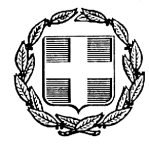   ΕΛΛΗΝΙΚΗ ΔΗΜΟΚΡΑΤΙΑ   ΝΟΜΟΣ ΦΘΙΩΤΙΔΑΣ Δ      ΔΗΜΟΣ ΜΩΛΟΥ ΑΓ. ΚΩΝΣΤΑΝΤΙΝΟΥΤΜ   ΤΜΗΜΑ ΠΡΟΓΡΑΜΜΑΤΙΣΜΟΥ-ΟΡΓΑΝΩΣΗΣΠΛΗΡΟΦΟΡΙΚΗΣ                              Καμ. Βούρλα    11-11-2014                              Αρ. Πρωτ:        19108  Ταχ.Δ/νση      : Αγ. Παντελεήμονα 8Ταχ.Κωδ.       : 35 008 Καμ. ΒούρλαΠληροφορίες  : Παντούλα ΕυμορφίαΤηλ               : 2235350038Φαξ               : 22350223000